Measuring Living Standards using Disposable IncomesHouseholds in the UK had £1,006 billion in gross disposable household income (GDHI) in 2011, or £16,034 per person.GDHI is the amount of money available for spending or saving after income distribution measures (taxes, social contributions and benefits, etc.) have taken effect.Chart 1: GDHI per person growth on previous year, 2009, 2010 and 2011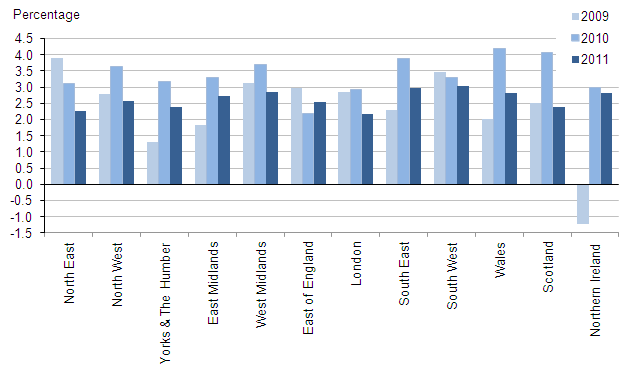 Look at the Chart above and pick out two significant features from the data. Back up your points using dates and figures from the Chart.Chart 2: GDHI per person 2011 by region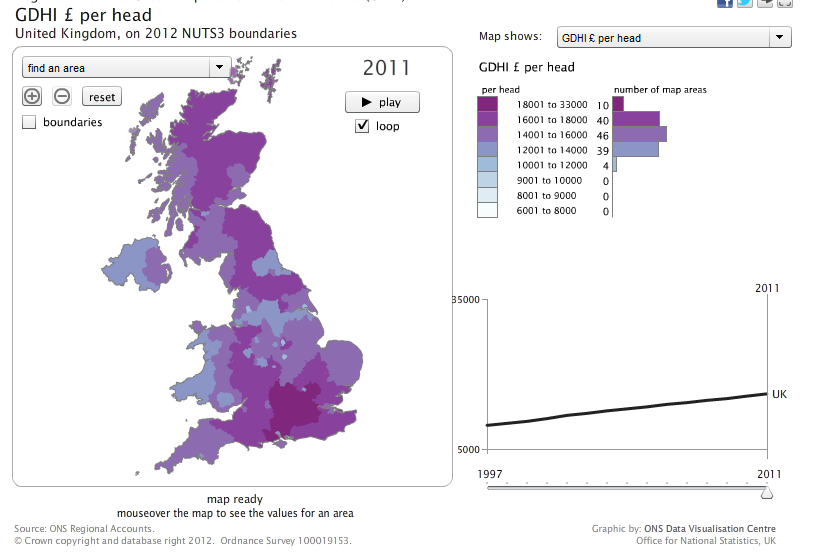 Look at the Chart above and pick out two significant features from the data. Back up your points using figures and statistics from the Chart.